    聰穎有禮403班刊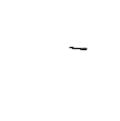 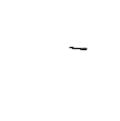 給家長的話    新學年度的開始，曉婷老師有幸與大家再結緣，希望孩子都能在我們的共同努力下，在各方面都能有長足的進步外，也能有更優異的表現。    本學期因校內有諸多工程進行，曉婷老師除了平時會多提醒孩子們注意安全外，也請您能盡量孩子先在家或早餐店內用完早餐後，並於7:20~7:50再到學校來。    另，平時的學習活動照片會不定時放置班級網頁上，若有重要通知一定會以小格單或班刊等方式讓您知曉，請您放心。    最後，本學期安排有健康檢查，日期為10/5，適逢連續假期後，在您安排家庭旅遊活動時，請一併列入考量，謝謝!如您有任何疑問或者想與老師分享孩子的學習狀況，歡迎您多利用聯絡本或手機與老師聯繫(0932198052)，當然也可以約在學校裡聊聊。祝     闔家平安曉婷老師給孩子們的開學小提醒    恭喜你又升上了一個學年!隨著年級的升高，課業的份量會漸漸加重，所以趕緊調整腳步，只要你願意按部就班確實學習，你會發現，讓自己變得更好一點都不難!    希望這一年，大家可以更團結、更努力、願意互相提醒與要求，或許你們就可以破除第二名魔咒啦!曉婷老師本學期重要行事:9月5日(二)量身高、體重、視力(配有眼    鏡者記得帶眼鏡)9月22日(五)收尿液、蟯蟲檢體(本週請盡    量不要請假)9月30日(六)補10/3課10月5日(四)健         康檢查(本週請盡量不要請假)12月9日(六)運動會12月11日(一)放假午餐供應:     106學年度中央餐廚得標廠商宏遠和統鮮，合如下：每餐收費50元，每周二、四供應水果、隔週二提供保久乳，每周提供一次有機蔬菜。9月10月11月12月1月宏遠1.3.5年級2.4.6年級1.3.5年級2.4.6年級1.3.5年級統鮮2.4.6年級1.3.5年級2.4.6年級1.3.5年級2.4.6年級